Информатика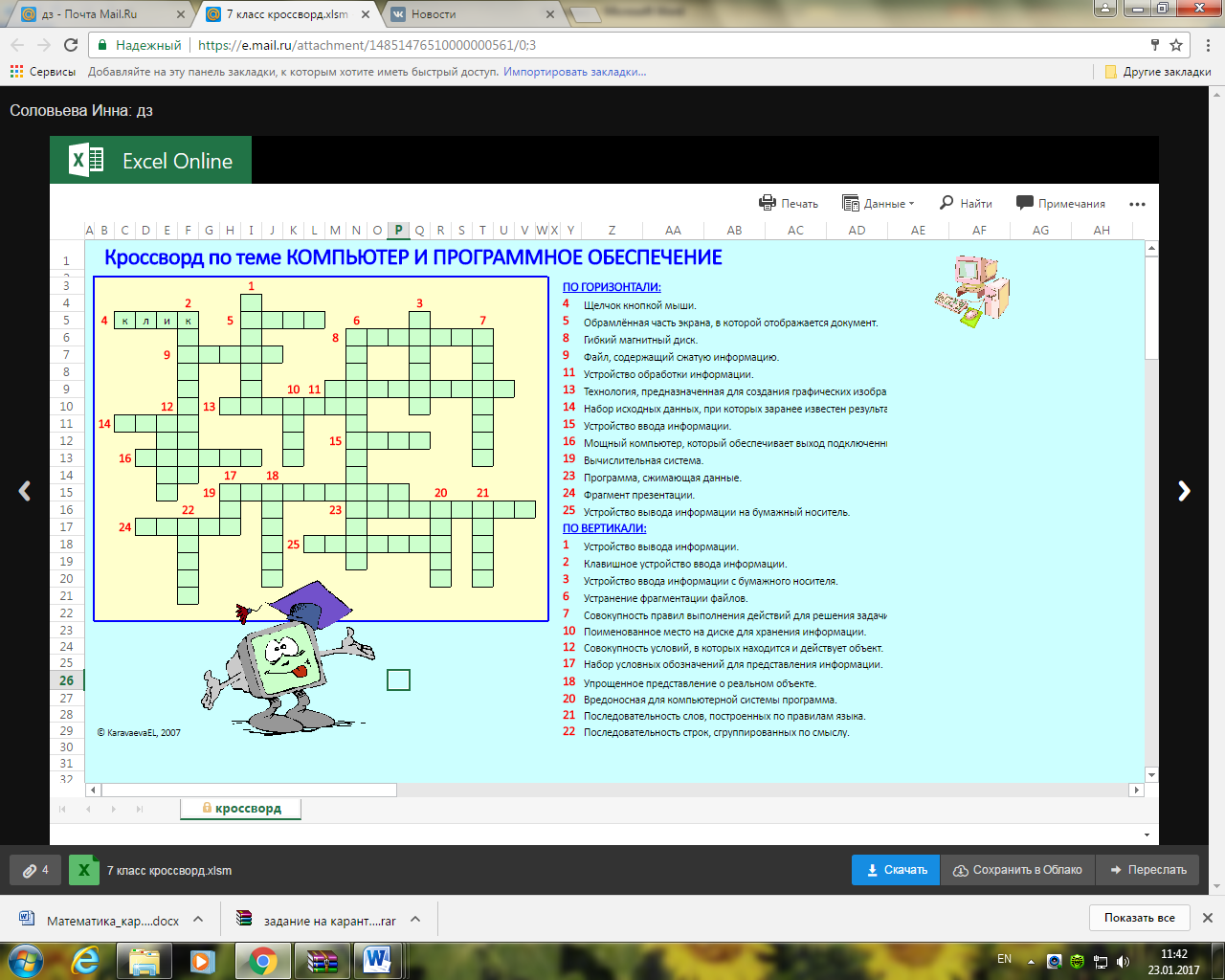 История Тема: СМУТА Раздел I (глава 1 )Ответить на вопросы:I. Начало Смутного времени1. Почему события начала XII века вошли в истрию России под названием Смутного времени?2. Назовите причины начала Смуты.3. Объясните понятие "династический кризис".4. Что явилось причиной недовольства правлением Бориса Годунова?5. Указ о "запаведных летах" - это....II. Лжедмитрий I:1. Причина появления (краткая биография).2. Почему Речь Посполитая оказала поддержку.3. Чем можно объяснить успех вошествия на престол Лжедмитрия I.4. Причины свержения с престола.III. Окончание Смутного времени:1. Лжедмитрий II.2. Иван Болотников.3. Василий Шуйский.4. Семибоярщина.Итог Смутного времени.IV. 4 ноября – День народного единства. Каким событиям посвящен этот праздник?V. Какое событие и почему можно считать началом конца Смутного времени? Английский язык (группа А1)1. учить слова 5А В С2. учить способы выражения будущего времени3. стр 47 упр 7 4. из грамматики переписать в  тетрадь теорию по придаточному предложению условия, выучить материал и выполнить упр 5 стр 495. стр 46 упр 2 Английский язык 7 (группа В3) 
1) написать 4 своих предложения с фразовым глаголом look (образец упр 7 стр 47)
2) стр 48 упр 1 Списать новые слова в словарь (названия гаджетов и выражения, что можно с ними делать) и написать про каждый гаджет (по образцу в упр) для чего вы его используйте.
3) упр 3 стр 48 (перевести письменно диалог) и закончить предложения после диалога (письменно)Английский язык 7 (группа С) - Готовиться к слов диктанту по гаджетам, ответить письменно на вопросы  на карточке по гаджетам, с49 №5,7,с50№5 перевод, с51 №2 ответ на вопросы, с53 №4, с54 №1-7 Английский язык 7 (группа В2)1. учить слова 5А В С2. учить способы выражения будущего времени3. задание по чтению из группы в контакте4. стр 47 упр 7, 4 (в 4 упр составить вопросы и ответы по образцу в учебнике)5. из грамматики переписать в  тетрадь теорию по придаточному предложению условия, выучить материал и выполнить упр 5 стр 49ОбществознаниеТема: «Виды и формы бизнеса» - прочитать и письменно ответить на вопросы №1-5, которые находятся после параграфа в разделе «Проверь себя».МатематикаПараграфы изучаете по красному учебнику, отрабатываете по синему учебнику  (соответственный параграф), а только после этого выполняете самостоятельные работы.После того как выйдете с карантина, будем писать контрольную работу по теме «Степень. Одночлены». ПОЭТОМУ РАЗБИРАЙТЕСЬ ХОРОШО (тем более, что что – то похожее было в 6 классе)К параграфу 17.Свойства степени с натуральным показателем  (все буквы по 1 баллу)1.  Представьте выражение в виде степени:  а) х5∙х8;    б) в14: в;   в) (а5)13;  г) ;   д)(в7)3: (в5)4е) 2. Вычислите: К параграфу 18.  Умножение и деление степеней с одинаковыми показателями    (все буквы по 1 баллу)1. Возведите данное выражение в степень:   а) (2х)5        б) (10х2у)3   в) (-3ав)3    г)  2. Вычислите:    а) 203∙0,53;   б) 0,42∙2502   в) 1,15∙  3. К параграфу 19. Степень с натуральным показателем и степень с нулевым показателем    (все буквы по 1 баллу)1. Упростить выражение:     а)    б)      в)  Вычислите: а) 22 + 33 – 50    б) 30∙22 – 43Вычислите:              Сравните значения выражений   и  1,6оРешите уравнение       10х = 100000004. К параграфам 20, 21Сложение и вычитание одночленов              (все буквы по 1 баллу)1.  Приведите одночлен к стандартному виду:  а)  2а3 ∙ (-5а)          б) (-2)∙т2∙п∙3т∙п4  2. Выполните действия с подобными одночленами:  а)5х + 6у - 2у   б) -7а3 + 4а3 - 8а3    в) 2,1х4у - 3,6х4у + 4,5х4у3. Упростите выражение: а)  2х ∙ 5у + 3х ∙ 7у + 6х ∙ 2у             б)  3а2∙ 5ав2 + 2а3∙10в ∙ в4. Найдите значение одночлены  5ху2 при х = -1,  у = 2.5. К параграфу 22Умножение  одночленов. Возведение одночленов в натуральную степень   (все буквы по 1 баллу)Выполните указанные действия:а)  3м ·2м             б) 3с ·0,5х ·с    в) 4c·(-2c)·(-b)·(-b)     г) –bc6·2c5d3        д)  (2a2b)3        е) 4x6y2·3x2y12       ж) (2м3п4)3 ∙ 5м2п      з) 6. К параграфу 22Деление  одночленов.             1. Выполните деление одночлена на одночлен (по 1 баллу):а)  -27у8: (-9у2)                б) 8ху2z4 : (1,6у2z)2. Упростите выражение (по 3балла):а)  (5p4q2)3 : (10pq)2            б) Труд (девочки)1.Закончить творческий проект «Чехол для сотового телефона» (кошелек, косметичка)2. Подготовить инструменты и материалы  для  пошива ночной сорочки см. записи в дневнике.Изобразительное искусствоПридумать шрифт для поздравительной открытки к любому празднику и напечатать в цвете (на выбор): «С Новым годом», « С Международным женским днем», « С праздником 8 марта», « С днем рождения», «С днем защитника отечества», « Мир! Труд! Май».Физкультура.
Техника катания на лыжах коньковым ходом.Физика§§ 33-36, конспект.ГеографияОсобенности природы и населения южных материков.Особенности природы и населения северных  материков.П.21П. 22 стр. 108 (школа географа краеведа - план) «В таблице привести сравнение южных и северных материков». Сделать вывод.биологияОбщественные насекомые – пчелы и муравьи.Насекомые – вредители культурных растенийП. 27 вопросы стр. 129 –письменно, презентация по желанию.П. 28. Кроссворд (20 слов) 